DR BRS a gödöllői Rub & Roll-ban játékszabályzatírta Gebura Máté 2022. január  24. A játék szervezőjeA „ DR BRS a gödöllői Rub & Roll-ban” elnevezésű nyereményjáték („Játék”) szervezőjea Alkotmány 20 Kft. (1055 Budapest, Szent István krt 13. Adószám: 26261975-2-41) továbbiakban „Szervező”. A nyereményjátékot semmilyen formában nem szponzorálja, üzemelteti, működteti vagy támogatja az Facebook, csak a játék platformját biztosítja. Bármilyen kérdés, észrevétel vagy panasz a nyereményjáték szervezőjéhez érkezik be és nem az Instagramhoz.A játékban részt vevő személyek:2.1 A Játékban kizárólag magyarországi lakó- vagy tartózkodási hellyel, valamint a magyar hatóságok által kiállított érvényes személyazonosító okmánnyal rendelkező, 18. életévét betöltött magyar állampolgár, a 2.8. pontban meghatározott személyek körébe nem eső, cselekvőképes természetes személy („Játékos”) vehet részt, aki a Játék 3. pontban írt időtartama alatt a www.facebook.com domain alatti weboldalon (a továbbiakban: „Facebook” vagy „Weboldal”) található „ @rubandroll” elnevezésű oldalon elérhető játékra felhívó posztot kedveli („Poszt”) és hozzászólást tesz, követi az említett oldalt és ezzel a Szervező rendelkezésére bocsátja a Facebook oldalon megadott adatait, továbbá a hozzászólásával elfogadja a jelen játékszabályzatban („Játékszabályzat”) írt valamennyi feltételt (a továbbiakban együtt: „Pályázat”).2.2 A Játék időtartama alatt egy Játékos több Pályázat beküldésére jogosult, amely Pályázat semmilyen formában nem sértheti harmadik személy személyhez fűződő, vagy egyéb jogait.2.3 Azok a Pályázatok, amelyek a Játékszabályzatban leírt alaki és tartalmi előírásoknak nem felelnek meg, a Játékból automatikusan kizárásra kerülnek.2.4 A Szervező a nem valós adatokat megadó résztvevőket kizárhatja a Játékból.2.5 A Szervező kizárólag azokat a Pályázatokat tekinti érvényesnek, amelyeket a Játékosok általuk regisztrált saját Instagram profil igénybevételével és saját e-mail címük megadásával küldenek be a Játékba. Amennyiben a Játékos nem saját maga által regisztrált Instagram profilt vesz igénybe, illetve nem saját e-mail címét adja meg, a Játékkal kapcsolatos, Instagram profil vagy e-mail fiók használatára vonatkozó jogosultságból fakadó vitákkal kapcsolatban a Szervező mindennemű felelősségét kizárja.2.6 A Pályázat beküldésével a Játékos tudomásul veszi, hogy a Játék technikai infrastruktúrájának tartalma, teljesítménye, üzenet- és adatátviteli-, valamint válaszadási sebessége a kiszolgáló technológia függvénye, és ezáltal ezeket kedvezőtlenül befolyásolhatja olyan, a Szervezőn kívülálló tényező, mint például (de nem kizárólagosan) kapcsolati hiba, a szerver számítógépek teljesítménye, a hálózati leterheltség, a hálózati torlódás, a lefedettség, valamint a biztonságos hálózati kapcsolat fenntartása. A Szervező e bekezdésben írtak, illetve az e bekezdésben írtakból fakadó hibák, hiányosságok tekintetében mindennemű felelősségét kizárja.2.7 A Pályázatokat a Játékszabályzat feltételei teljesítésének az ellenőrzése végett a Szervező megvizsgálhatja, és amennyiben azok, illetve az azt beküldő Játékos bármely okból nem felel meg a Játékszabályzat feltételeinek, úgy az érintett Játékost a Játékból kizárhatja.2.8 A Játékból ki vannak zárva a Szervező, valamint a Játék szervezésében részt vevő egyéb szervezetek dolgozói és mindezen személyek Ptk. 8:1.§ (1) bekezdés 1. pontjában meghatározott közeli hozzátartozói.2.9 Szervező fenntartja magának a jogot arra, hogy a Játékból azonnali hatállyal kizárja azon Játékosokat, akik esetében azt tapasztalja, illetve annak megalapozott gyanúja merül fel, hogy a Játék szellemével ellentétesen egy természetes személy neve vagy valamely kitalált fantázianév alatt nem valós Instagram profillal vesznek részt a játékban, azzal a céllal, hogy a nyerési esélyeiket ezzel a megtévesztő magatartással megnöveljék. Ilyen játékosoknak minősülnek például a sorsolásokon és egyéb nyereményjátékokon történő részvétel érdekében társult személyek, akik a nyeremények megszerzése érdekében összehangolják cselekményeiket és egy név alatt több személy teljesítményeit egyesítik, és ezzel megfosztják a nyerési esélyektől a tisztességesen játszani kívánó többi játékost. Ilyen személyeknek minősülnek továbbá, akik nem valós adatokkal vagy több, illetve hamis Instagram profillal vesznek részt a Játékban abból a célból, hogy tisztességtelenül növeljék a saját nyerési esélyeiket. A jelen pontban meghatározott, tisztességtelen magatartást tanúsító résztvevők vagy játékosok kötelesek megtéríteni minden olyan kárt, amelyet a Játékkal összefüggésben a Szervezőnek okoztak.A játék időtartamaA játék 2022.01.25. napján 14:00 órakor kezdődik és 2021.02.11. napján 15 óra 59 percig tart.A játék definíciója és menete4.1. A Szervező „DR BRS a gödöllői Rub & Roll-bn” néven hirdet játékot a Facebookon, melynek keretében arra kéri a részvevőket, hogy a jelen Játékszabályzatban foglaltakkal összhangban kövessék a Rub&Roll Villa Barbecue oldalát és jelöljék meg kommentben egy barátjuk facebook profilját. A kommentben válaszoló játékosok közül 1 darab nyertes kerül véletlenszerűen kisorsolásra.4.2 A Poszt tartalma a következő:„ DR BRS a gödöllői Rub & Roll-ban

Tudjuk: sokszor nehéz igazán jó esti programot találni Gödöllő környékén – de mi ezen most változtatunk!  Ragadd meg az alkalmat, és bulizz egy jót a Rub & Roll Villában: várunk szeretettel, fenséges BBQ fogásokkal és ajándék welcome drinkkel a kispénteki DR BRS bulinkon, ahol a hangulatot #kopksanyi tovább fokozza! 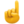 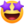  Belépő: 4000 Ft/fő
 Kezdés: 19 óra (de ha adhatunk egy tippet, egyél előtte nálunk pár falatot, a frissen sült grillhúsok illatának úgyis nehéz lesz ellenállni )
 Cím: Gödöllő, Táncsics Mihály út 5.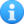 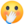 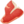 Jegyeket a helyszínen is tudtok vásárolni készpénzes vagy kártyás fizetéssel, de előre is megvehetitek őket ezen a linken: https://rubandrollshop.hu/.../dr-brs-a-godolloi-rub-roll-banHajrá, DR BRS – hajrá, kispéntek! Találkozzunk február 17-én! Megosztani ezt a bejegyzést Megjelölni egy barátot vagy családtagot kommentben, akivel eljönnél.💃🏼A nyeremény: 2 főre szóló belépő a rendezvényre.A megosztásokat nagyon megköszönjük és várunk mindenkit éttermünkben sok szeretettel!❤️

Eredményhirdetés 2022.02.11. 16:00

A nyereményjátékot semmilyen formában nem szponzorálja, üzemelteti, működteti vagy támogatja a Facebook.4.3 Szervező a Játék teljes időtartama alatt – 2022. február 11. napján 15 óra 59 percig – beérkezett érvényes Pályázatot beküldő Játékosok közül 2021. június 4. napján 16 óra 00 perckor, a véletlenszerűség elvének eleget tevő gépi sorsolással összesen egy darab nyertes Játékost sorsol ki. A Szervező a sorsolás során számításba veszi azt, hogy a Játékos eleget tett a nyereményjáték kiírásának. A nyertes Játékos az 5.1 pontban feltüntetett nyereményt nyeri meg.4.4 A sorsoláson a Játék időtartama alatt érvényes Pályázatot beküldő minden Játékos kizárólag egy Pályázattal vesz részt.4.5 A Szervező a nyertes Játékos nevét közzéteszi a Facebook profiljában a sorsolást követően, valamint 2020. február 11. napján legkésőbb 23 óra 59 percig személyes üzenetben értesíti a nyertest, amelyhez a Játékos a Játékban való részvételével feltétel nélkül és kifejezetten hozzájárul. A Szervező a nyereményjátékkal, és annak szabályaival kapcsolatosan levelezést nem folytat. A játék során pótnyerteseket a Szervező nem hirdet. A nyertes Játékos bármely további értesítés nélkül a Játékból automatikusan kizárásra kerül, ezáltal nem jogosult a nyeremény átvételére, ha: – ha az értesítő levélre 3 napon belül, legkésőbb 2020. február 12. 23:59-ig nem válaszol; – ha bármely okból nem lehet felvenni a nyertessel a kapcsolatot; – bebizonyosodik, hogy a Játék menetét/eredményét bármilyen módon szándékosan befolyásolni próbálják; – jelen részvételi szabályzat bármely pontját megsértik.Nyeremények kézbesítése5.1. Az 2 db 4000 Ft értékű belépőt, a nyertes a Rub&Roll Barbecue étteremben (2100 Gödöllő, Táncsics Mihály út 5). A nyereményátvételének részleteit a Szervező a nyertesekkel Facebook Messenger üzenetben egyezteti. A Játékosok kötelesek együttműködni a nyeremények átvétele érdekében. Amennyiben ennek nem tesznek eleget, és a nyeremény átvétele a Játékosok érdekkörében felmerülő bármely okból meghiúsul, a nyeremény a továbbiakban nem vehető át és a szervezőt semmilyen felelősség nem terheli ezzel kapcsolatban, a Játékosok a Szervezővel szemben semmilyen igényt nem támaszthatnak. 5.2. A Nyeremény nem átruházható és készpénzre nem váltható át.A Szervező felelősségeA Szervező kizárja felelősségét a Játékosok téves, pontatlan vagy hiányos adatszolgáltatásából, a cselekvőképességében részlegesen korlátozott vagy cselekvőképtelen személy törvényes képviselő hozzájárulása nélküli, vagy kiskorú személy regisztrációjából, valamint a nyertes Játékos részére elektronikus úton elküldött értesítésnek Szervezőnek fel nem róható elvesztéséből, egyéb okból történő sikertelen kézbesítéséből, illetve annak késedelméből eredő, a Játékos vagy bármely harmadik személy által elszenvedett károk tekintetében.KizárásA Játékból kizárásra kerülnek azok a Játékosok, akik a Játék szellemével ellentétesen vesznek részt a nyereményjátékban, azzal a céllal, hogy a nyerési esélyeiket megtévesztő magatartással megnöveljék, ezzel megfosztják a nyerési esélyektől a tisztességesen játszani kívánó többi résztvevőt. A Szervező felhívja a Játékosok figyelmét, hogy fenntartja magának a jogot, hogy ilyen cselekmény észlelése esetén kizárja a Játékost a Játékból.Adatvédelem, személyhez fűződő jogokA Szervező nem oszt szét a jelen Játékszabályban felsorolt nyereményeken túlmenő egyéb nyereményt. A nyeremények készpénzre nem válthatók. A Játékban részt vevő Játékosok részvételükkel automatikusan tudomásul veszik és elfogadják a Játék játékszabályzatát és az adatkezelésre vonatkozó szabályozást, valamint tudomásul veszik, hogy:– az adatszolgáltatás önkéntes, az adatkezelés önkéntes hozzájárulásuk alapján történik, a Játékos hozzájárulását az adatkezelés tekintetében a Játékban való részvétellel kifejezetten megadottnak kell tekinteni;– a nyertes játékosok adatait (név, Facebook profil) a Szervező nyilvánosságra hozhatja a Szervező Facebook, Instagram oldalain és weboldalán,– amennyiben a nyereményekkel kapcsolatban adók vagy más közterhek megfizetése válik szükségessé, úgy a Szervező az e kötelezettség teljesítéséhez szükséges további adatokat is kezeli, melynek megadása a Játékos általi önkéntes hozzájárulásnak tekintendő, valamint;– a Játék során felmerülő nyereményadó megfizetését a nyeremény felajánlója vállalja. A nyereményekkel kapcsolatban adók vagy más közterhek megfizetéséhez szükséges adatok kezelésének ideje a jogszabályok szerinti kötelező adatkezelési időtartam, melyet követően az adatok törlésre kerülnek.8.1 A jelen Játékban történő részvétellel kapcsolatos adatszolgáltatás önkéntes. Azok, akik a Játékban részt vesznek, tudomásul veszik és kifejezetten hozzájárulnak ahhoz, hogy8.1.1 Szervező, mint adatkezelő, és mint adatfeldolgozó a megadott személyes adataikat a Játékkal összefüggésben, a nyeremény átadásáig kapcsolattartás és adminisztráció céljából kezelje, illetve feldolgozza;8.1.2 nyertesség esetén nevüket a Szervező minden további feltétel és ellenérték nélkül, kizárólag a Játékkal kapcsolatosan nyilvánosságra hozza;8.1.3 nyertességük esetén a Játékosokról és a Nyeremény átadásáról kép-, hang- és filmfelvétel is készüljön, amelyet a Szervező a Szervező termékeinek és szolgáltatásainak ajánlásában, illetve hirdetéseiben minden további külön hozzájárulás és ellenszolgáltatás nélkül akár egészében, akár részleteiben felhasználja a személyiségi jogok maradéktalan betartása mellett;8.1.4 részvételükkel minden tekintetben, kifejezetten elfogadják a Játékszabályzat minden rendelkezését. A megadott adatok kezelője a Szervező, mint adatkezelő.8.2 Szervező szavatolja, hogy az adatkezelés mindenben a vonatkozó, hatályos jogszabályi rendelkezések megtartásával történik. Szervező bármikor lehetőséget biztosít a Játékosnak arra, hogy tájékoztatást kérjen személyes adatai kezeléséről, kérje azok törlését vagy helyesbítését az alábbi címen: 1203 Budapest, Ady Endre utca 68-70. B. ép. V. em. 6. Ezenkívül a Játékost megilleti a személyes adatai kezelése elleni tiltakozás joga is. Amennyiben a tiltakozása alapján a Szervező által meghozott döntéssel nem ért egyet, úgy a Játékos bírósághoz fordulhat.8.3 A Játékos tudomásul veszi, hogy a Játékból való kizáráshoz vezet, ha a Játék lebonyolításához szükséges adatok törlését a nyeremény átadása előtt kérelmezi.8.4 A hatályos magyar jogszabályoknak megfelelően a Játékos jogosult a személyes adatai kezeléséről tájékoztatást, személyes adatai helyesbítését, zárolását, törlését kérni. Kérelmére a Szervező tájékoztatja az általa kezelt adatairól, azok forrásáról, az adatkezelés céljáról, jogalapjáról, időtartamáról, továbbá – a Játékos személyes adatainak továbbítása esetén – az adattovábbítás jogalapjáról és címzettjéről. A Szervező köteles a kérelem benyújtásától számított legrövidebb idő alatt, legfeljebb azonban 25 napon belül, közérthető formában, a Játékos erre irányuló kérelmére írásban megadni a tájékoztatást. Kérdés esetén a Szervező az alábbi elérhetőségen rendelkezésre áll: 1203 Budapest, Ady Endre utca 68-70. B. ép. V. em. 6.8.5 A Szervezőhöz intézett kérelemmel a Játékos tiltakozhat személyes adatának kezelése ellen, (a) ha a személyes adatok kezelése vagy továbbítása kizárólag a Szervezőre vonatkozó jogi kötelezettség teljesítéséhez vagy a Szervező, adatátvevő vagy harmadik személy jogos érdekének érvényesítéséhez szükséges, kivéve kötelező adatkezelés esetén; (b) ha a személyes adat felhasználása vagy továbbítása közvetlen üzletszerzés, közvélemény-kutatás vagy tudományos kutatás céljára történik; valamint (c) törvényben meghatározott egyéb esetben. A kérelemről a Szervező a kérelem beérkezésétől számított 15 napon belül dönt. Amennyiben a Játékos a Szervező döntésével nem ért egyet, illetve, ha a Szervező a határidőt elmulasztotta, a Játékos a döntés közlésétől, illetve a határidő utolsó napjától számított harminc (30) napon belül bírósághoz fordulhat.8.6. A Játékos a személyes adatai kezelésével kapcsolatos jogainak gyakorlása során a Szervezőhöz intézett kérelmének, illetve közlésének elutasítása, illetve az abban foglaltak teljesítésének elmulasztása esetén a Nemzeti Adatvédelmi és Információszabadság Hatósághoz, illetve a bírósághoz fordulhat jogorvoslatért.A Nemzeti Adatvédelmi és Információszabadság Hatóság elérhetősége: Postai cím: 1530 Budapest, Pf.: 5. Cím: 1125 Budapest, Szilágyi Erzsébet fasor 22/cJogainak megsértése esetén a Játékos bírósághoz is fordulhat. A per elbírálása törvényszéki hatáskörbe tartozik, és az általános illetékességi szabályban foglaltak mellett (vö. a Polgári Perrendtartásról szóló 2016. évi CXXX. tv. 25. §) a Játékos választása szerint a Játékos lakóhelye vagy tartózkodási helye szerinti törvényszék előtt is megindítható. A személyes adatok védelmével összefüggő per illetékmentes, és a bíróság soron kívül jár el.8.7 ADATVÉDELMI TÁJÉKOZTATÓA Játékban való részvétel és a Játék során megadott adatszolgáltatás önkéntes és megfelelő tájékoztatás birtokában történt. Az adatkezelés jogalapja a Játékos önkéntes, adatkezeléshez való hozzájáruló nyilatkozata, amely a Játékban való részvétellel a jelen szabályzat elfogadásával egyidejűleg megtörténik.Azáltal, hogy a Játékos részt vesz a Játékban, önkéntes és kifejezett hozzájárulását adja ahhoz, hogy a Szervező az alábbi adatait, az alábbi célra és jogalapon kezelje: GDPR 6. cikk (1) bek. a) pontja szerinti hozzájárulás.A Szervező a Nyertes Játékos Instagram felhasználónevét, illetve annak Nyertes azonosítására alkalmas részletét teszi közzé a Szervező Instagram oldalán.A Szervező és a Lebonyolító, mint adatkezelők, adatfeldolgozók az adatkezelési műveleteket úgy tervezik meg és hajtják végre, hogy az információs önrendelkezési jogról és az információszabadságról szóló 2011. évi CXII. törvény (a továbbiakban: Infótörvény), valamint a természetes személyeknek a személyes adatok kezelése tekintetében történő védelméről és az ilyen adatok szabad áramlásáról szóló, az Európai Parlament és a Tanács 2016/679 Rendelete („GDPR”) és az adatkezelésre vonatkozó más szabályok alkalmazása során biztosítsák az érintettek magánszférájának védelmét.Az adatkezelők gondoskodnak az adatok kockázattal arányos biztonságáról, továbbá megteszik azokat a technikai és szervezési intézkedéseket és kialakítják azokat az eljárási szabályokat, amelyek az Infótörvény, a GDPR, valamint az egyéb adat- és titokvédelmi szabályok érvényre juttatásához szükségesek.Az adatkezelők adatokat kockázattal arányos intézkedésekkel védik különösen a jogosulatlan hozzáférés, megváltoztatás, továbbítás, nyilvánosságra hozatal, törlés vagy megsemmisítés, valamint a véletlen megsemmisülés és sérülés, továbbá az alkalmazott technika megváltozásából fakadó hozzáférhetetlenné válás ellen. Ennek keretében az adatkezelők az Ön személyes adatait jelszóval védett és/vagy titkosított adatbázisban tárolják. Az adatvédelmi incidenseket, folyamatosan monitorozza.Az adatkezelő lehetőséget biztosít Önnek arra, hogy az Önről nyilvántartott személyes adatok kezeléséről tájékoztatást kérjen.Az Ön adatkezeléssel kapcsolatos jogai:Kérelmezhet az adatkezelőnéla) tájékoztatását személyes adatai kezeléséről,b) személyes adatainak helyesbítését, valamintc) személyes adatainak – a nem hozzájárulás alapján kezelt adatok kivételével – törlését vagy zárolását.Ön az említett jogait a e-mail címen előterjesztett kérelmében érvényesítheti.Az Ön személyes adatait lebonyolító oldaláról az alábbi munkaköröket betöltő személyek kezelhetik: social media manager, head of social media.Minden adatkezelő a saját adatkezelési tevékenységéért tartozik felelősséggel.Kérelmére bármelyik adatkezelő tájékoztatást ad az Ön általa, illetve az általa vagy rendelkezése szerint megbízott adatfeldolgozó által feldolgozott adatairól kezelt adatairól, azok forrásáról, az adatkezelés céljáról, jogalapjáról, időtartamáról, továbbá az adattovábbítás jogalapjáról és címzettjéről. Az adatkezelő köteles a kérelem benyújtásától számított legrövidebb idő alatt, legfeljebb azonban 25 napon belül, közérthető formában, az Ön kérelmére írásban megadni a tájékoztatást. A tájékoztatás ingyenes.A tájékoztatást az adatkezelő csak a vonatkozó adatkezelési, adatvédelmi jogszabályokban meghatározott esetekben tagadhatja meg.A megadott személyes adatok kezelője az Alkotmány 20 Kft.. A Szervező a Játék sorsolásának alapjául szolgáló adatlistát a nyeremények átvételét követően haladéktalanul megsemmisíti.A Játékos az adatkezeléssel kapcsolatos panaszával közvetlenül a Nemzeti Adatvédelmi és Információszabadság Hatósághoz (NAIH) cím: 1125 Budapest, Szilágyi Erzsébet fasor 22/c.; telefon: +36-1-391-1400; e-mail: ugyfelszolgalat@naih.hu; honlap: www.naih.hu) fordulhat, melynek elérhetőségei a következők:– Cím: 1125 Budapest, Szilágyi Erzsébet fasor 22/c.– Levelezési cím: 1530 Budapest, Pf. 5– Telefon: +36 1 391 1400– Telefax: +36 1 391 1410– E-mail: ugyfelszolgalat@naih.hu– Honlap: www.naih.huA Játékos jogainak megsértése esetén bírósághoz fordulhat. A per elbírálása a törvényszék hatáskörébe tartozik. A per – az érintett választása szerint – a Játékos lakóhelye vagy tartózkodási helye szerinti törvényszék előtt is megindítható. Az adatkezelő kérésre a Játékost tájékoztatja a jogorvoslat lehetőségéről és eszközeiről.Szervező a jelen Játékszabályzat és a Játék menetének vagy a Játék bármely részletére kiterjedő egyoldalú változtatásának a jogát fenntartja. Amennyiben a Játék során visszaélések, vagy olyan magatartás gyanúja merül fel, amely visszaélésre adhat lehetőséget, a Szervező fenntartja a jogot, hogy a Játékot szüneteltesse vagy megszüntesse, illetve a visszaélést elkövető személyt a Játékból kizárja. Ilyen esetben a Szervező mindennemű felelősségét kizárja.A Szervező nem vállal felelősséget azért, ha a Játék időtartama alatt az Instagram oldala technikai okokból időszakosan nem érhető el. A Játékos tudomásul veszi, hogy a Játék technikai infrastruktúrájának tartalma, teljesítménye, üzenet- és adatátviteli, valamint válaszadási sebessége a kiszolgáló technológia függvénye, és ezáltal ezeket kedvezőtlenül befolyásolhatja olyan, a Szervezőn kívülálló tényező, mint például (de nem kizárólagosan) kapcsolati hiba, a szerver számítógépek teljesítménye, valamint a biztonságos hálózati kapcsolat fenntartása. A Szervező az e bekezdésben írtakból fakadó mindennemű felelősségét kizárja.A jelen Játékra és Játékszabályzatra irányadó jog a magyar jog.VEGYES RENDELKEZÉSEK9.1 A Pályázatok hiányosságáért/hibájáért (pl. névelírás, e-mail cím elírása, téves vagy nem valós adat feltüntetése stb.), és ebből eredően a Nyeremények átadásának elmaradásáért vagy késedelméért a Szervező semmilyen felelősséget nem vállal.9.2 Amennyiben a nyertes Játékos a Nyereményét nem veszi át, azt a továbbiakban a Szervezőtől nem követelheti, bármely igényt a Szervezővel szemben nem támaszthat.9.3 A Szervező kizárja a felelősségét minden, a www.instagram.com Weboldalt, illetve az azt működtető szervert ért külső, ún. SQL támadások, illetve a telefonhálózatot ért támadások, meghibásodás estére. Tehát amennyiben a Weboldalt, illetve szervert vagy a kiszolgáló hálózatot ért támadás folytán a Játékosok téves rendszerüzeneteket kapnak nyereményeiket, a nyertes/nem nyertes státuszukat, stb. illetően, úgy ezen esetekre a Szervező semminemű felelősséget nem vállal.9.4 Szervező fenntartja magának a jogot arra, hogy amennyiben valamely Játékos részéről bármilyen (számítógépes) manipulációt, tömegesen generált e-mailcímek, Instagram profilok létrehozását, illetve a Játék szellemével bármilyen módon összeférhetetlen vagy azt sértő magatartást tapasztalat vagy ennek megalapozott gyanúja felmerül, úgy a Játékost azonnali hatállyal kizárja a Játékból.9.5 Amennyiben a Játékos adatfeltöltés vagy a Játék közben bezárja a böngésző ablakot vagy, ha a kapcsolat (bármely okból) megszakad a kiszolgáló webhelyével, abban az esetben az adatok elvesztéséért a Szervező semmilyen felelősséget nem vállal.9.6 Szervező kizárja a felelősségét a Rajongói oldal rajta kívülálló okokból történő meghibásodásáért, amely időtartam alatt a honlap nem, vagy korlátozottan használható, ugyanakkor haladéktalanul megtesz minden tőle telhető intézkedést annak érdekében, hogy a hiba okát mielőbb feltárja, illetve megszüntesse.9.7 A Játék semmilyen módon nem szponzorált a Instagram által. Az adatszolgáltatás nem az Instagram részére, hanem a Szervező részére történik.9.8 Szervező fenntartja a jogot, hogy a Játékszabályzatot indokolt esetben megváltoztassa. Az erre vonatkozó tájékoztatást a Szervező a Játék egyéb közleményeivel azonos nyilvánosságot biztosítva akként teszi közzé, hogy a szabályzat módosításának tényéről tájékoztatást nyújt, az új szabályzat elérhetőségének pontos megjelölésével, megjelölve a változást.A Játékszabályzat esetleges megváltoztatása eseten ezen új szabályzat elfogadásának minősül, ha a Játékos nem jelzi írásban kifejezetten azt, hogy a továbbiakban nem kíván részt venni a Játékban.Ezt az Instagram kommunikációs csatornáin keresztül tudja megtenni az új szabályzat közzétételét követő 24 órán belül. A Szervező ezt tudomásul veszi és haladéktalanul törli a Játék posztjából az új szabályzatot el nem fogadó Játékos kommentjét.9.9 Amennyiben a Játékszabályzat valamely kérdést nem szabályoz, úgy a vonatkozó, hatályos jogszabályok rendelkezéseit kell alkalmazni.2022.január 25.